Supplementary MaterialFlorbetapir Regional Distribution in Cerebral Amyloid Angiopathy and Alzheimer’s Disease: A PET Study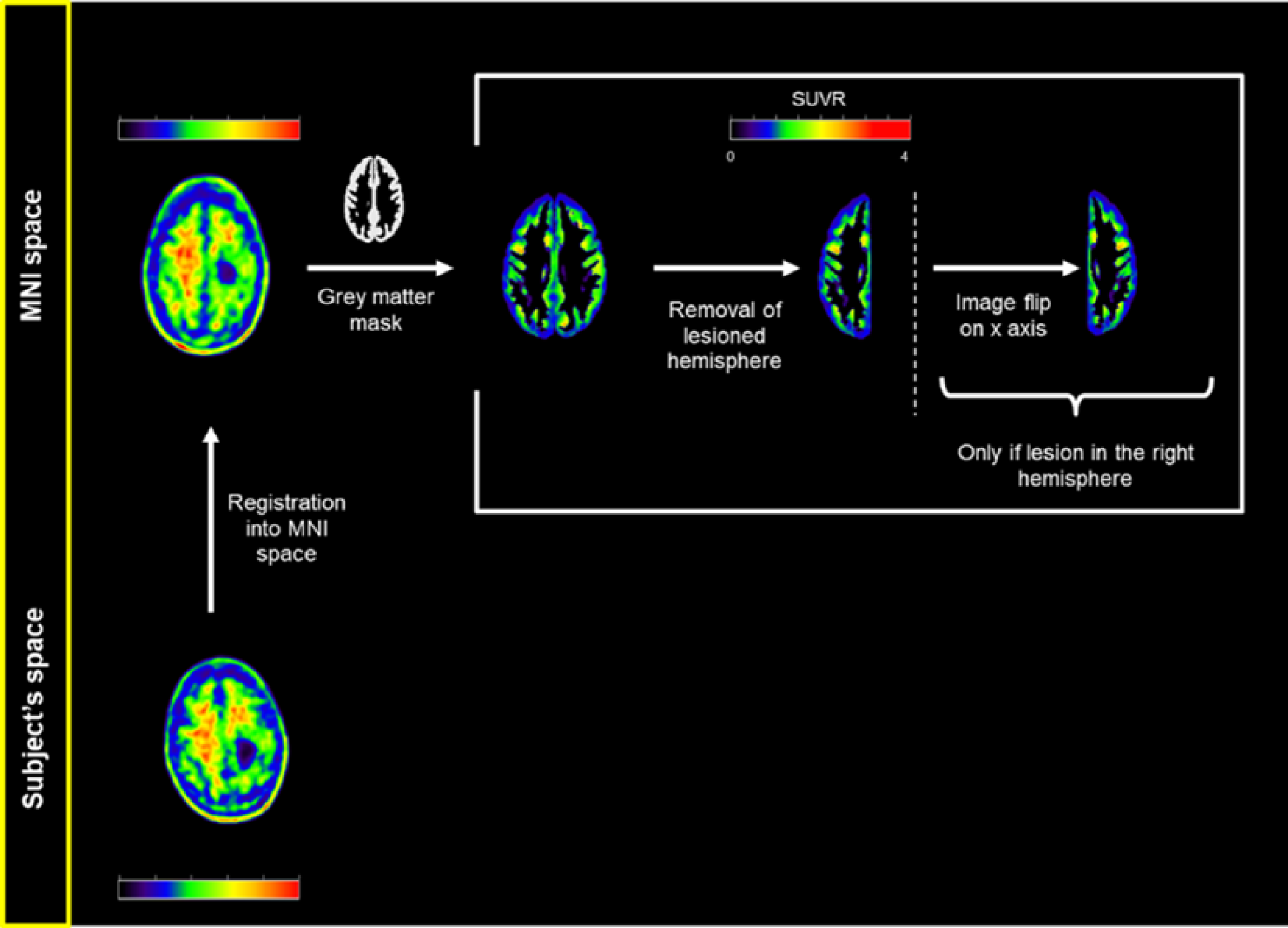 Supplementary Figure 1. Processing of the [18F]florbetapir-PET scan of a representative case from the CAA-ICH group with right fronto-parietal hematoma. The lesioned hemisphere is masked out and the left hemisphere is flipped along the x axis for group comparison purposes.